	ПРОЕКТ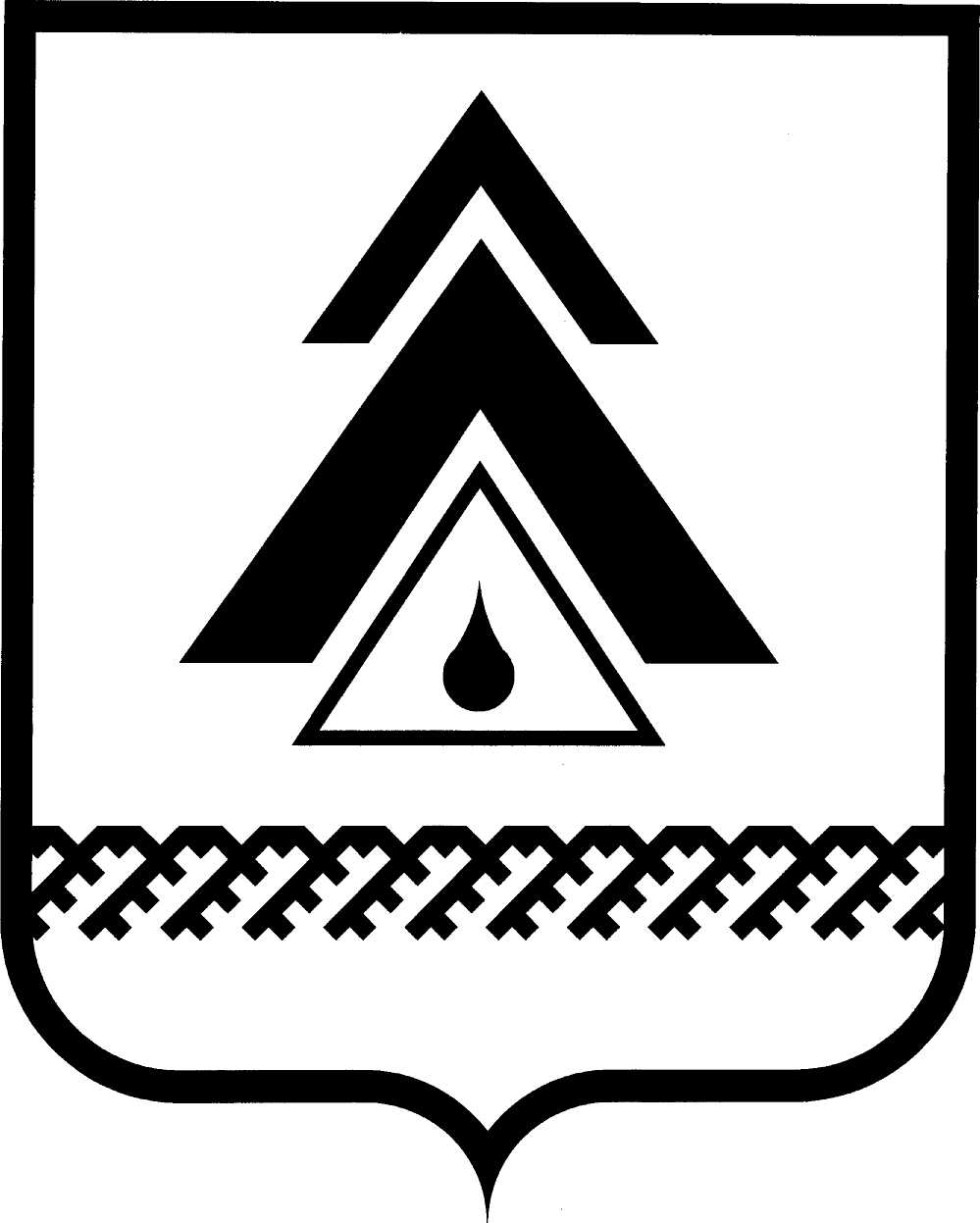 ДУМА НИЖНЕВАРТОВСКОГО РАЙОНАХанты-Мансийского автономного округа - ЮгрыРЕШЕНИЕО признании утратившими силу некоторых решений Думы районаВ соответствии с Федеральным законом от 25.12.2008 № 273-ФЗ                           «О противодействии коррупции», Законом Ханты-Мансийского автономного округа – Югры от 25.09.2008 № 86-оз «О мерах по противодействию коррупции в Ханты-Мансийском автономном округе – Югре»Дума районаРЕШИЛА:1. Признать утратившими силу решения Думы района от 03.04.2016:№ 17 «Об утверждении Положения о представлении лицами, замещающими муниципальные должности в Думе района, сведений о доходах, расходах, об имуществе и обязательствах имущественного характера»;№ 18 «Об утверждении Положения о проверке достоверности и полноты сведений, представляемых лицами, замещающими муниципальные должности         в Думе района, и соблюдения ими ограничений, запретов».2. Решение опубликовать (обнародовать) на официальном веб-сайте администрации Нижневартовского района (www.nvraion.ru) и в приложении «Официальный бюллетень» к районной газете «Новости Приобья».3. Решение вступает в силу после его официального опубликования (обнародования).от _________________г. Нижневартовск                                                          № ___        Председатель Думы района______________И.В. ЗаводскаяГлава района ______________Б.А. Саломатин 